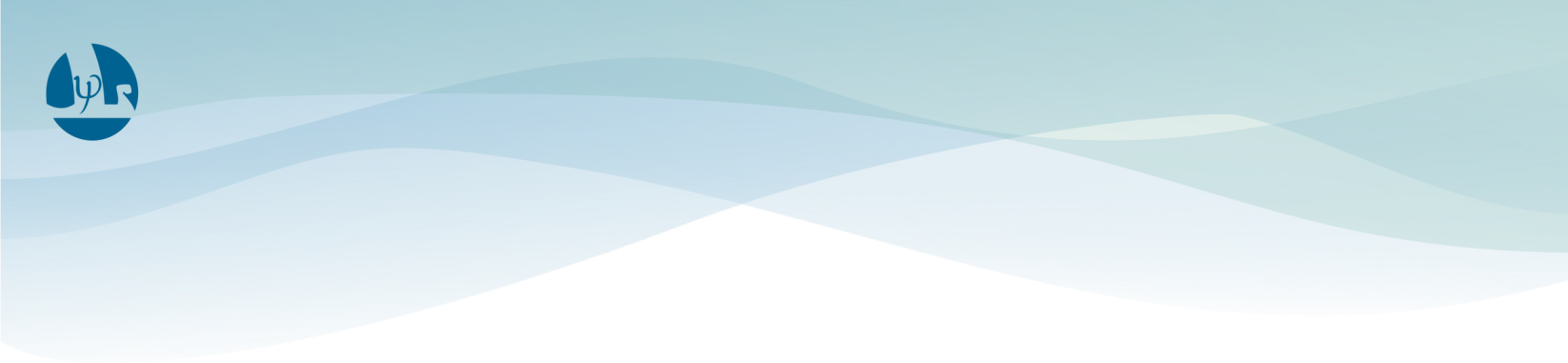 Савостьянов Юрий Борисовичпедагог-психологГрафик работы (Консультации)в дистанционном режиме:Понедельник:	                  10.00-13.00                                             Среда:       	13.00-16.00                                             Пятница: 	10.00-13.00Контактсвязи:Тел: +7(927)0178291(Viber, Whats App)e-mail: savost007@yandex.ru